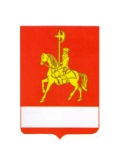 АДМИНИСТРАЦИЯ КАРАТУЗСКОГО РАЙОНАПОСТАНОВЛЕНИЕ05.05.2014                           с. Каратузское                                   № 432-п        Об утверждении Перечня должностей муниципальной службы, при назначении на которые граждане и при замещении которых муниципальные служащие администрации Каратузского района обязаны представлять сведения о своих доходах, об имуществе и обязательствах имущественного характера, а также сведения о доходах, об имуществе и обязательствах имущественного характера своих супруги (супруга) и несовершеннолетних детейВ соответствии со статьей 8 Федерального закона от 25.12.2008 № 273-ФЗ "О противодействии коррупции", руководствуясь Указом Президента Российской Федерации от 18.05.2009 № 557 "Об утверждении Перечня должностей федеральной государственной службы, при назначении на которые граждане и при замещении которых муниципальные служащие обязаны представлять сведения о своих доходах, об имуществе и обязательствах имущественного характера, а также сведения о доходах, об имуществе и обязательствах имущественного характера своих супруги (супруга) и несовершеннолетних детей", руководствуясь ст.ст.26-28 Устава муниципального образования «Каратузский район», ПОСТАНОВЛЯЮ:1.Утвердить Перечень должностей муниципальной службы, при назначении на которые граждане и при замещении которых муниципальные служащие администрации Каратузского района обязаны представлять сведения о своих доходах, об имуществе и обязательствах имущественного характера, а также сведения о доходах, об имуществе и обязательствах имущественного характера своих супруги (супруга) и несовершеннолетних детей, согласно приложению.2.Ведущему специалисту организационно-правового отдела администрации района (И.В.Викторова) ознакомить муниципальных служащих администрации района под расписку с Перечнем, предусмотренным пунктом 1 настоящего постановления.3.Контроль за исполнением настоящего постановления оставляю за собой.4.Постановление вступает в силу в день, следующий за днем официального опубликования в периодическом печатном издании Вести муниципального образования «Каратузский район».И.о.главы администрации района                                                В.А.Дулов    Приложение к постановлению администрации                                                                                                            Каратузского района от 05.05.2014 г. № 432-п                                                    Перечень должностей муниципальной службы, при назначении на которые граждане и при замещении которых муниципальные служащие администрации Каратузского района обязаны представлять сведения о своих доходах, об имуществе и обязательствах имущественного характера, а также сведения о доходах, об имуществе и обязательствах имущественного характера своих супруги (супруга) и несовершеннолетних детейВ Перечень должностей муниципальной службы, при назначении на которые граждане и при замещении которых муниципальные служащие администрации Каратузского  района обязаны представлять сведения о своих доходах, об имуществе и обязательствах имущественного характера, а также сведения о доходах, об имуществе и обязательствах имущественного характера своих супруги (супруга) и несовершеннолетних детей, включаются:должности муниципальной службы  отнесенные:к группам высших, главных и ведущих должностей муниципальной службы категории "руководители";к группам главных, ведущих и старших должностей муниципальной службы категории "специалисты";к группам ведущих, старших должностей категории "обеспечивающие специалисты".№ 432-пот 05.05.2014 г.